                                                                                                            Утверждаю: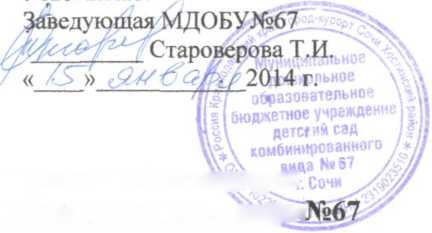 ПЛАНмероприятий по внедрению  федерального государственного образовательного стандарта дошкольного образования ( далее ФГОС ДО) в МДОБУ детском саду комбинированного вида №67на 2014-2016 учебные годаЦель: создание  системы организационно – управленческого и методического обеспечения по организации и введению федерального государственного образовательного стандарта дошкольного образования в МДОБУ№67.Задачи:Привести в соответствие с требованиями ФГОС ДО нормативно – правовую базу учреждения.Создать условия для введения и реализации ФГОС дошкольного образования в воспитательно – образовательный процесс детского сада.Организовать  методическое и информационное сопровождение всех участников образовательных отношений по реализации ФГОС ДО.Выстроить систему работы с кадрами  по подготовке педагогов к введению ФГОС дошкольного образования.Разработать алгоритм  организационно – управленческие решения, регулирующих  введение  ФГОС ДО.Ожидаемые результаты:Нормативно - правовая база учреждения приведена  в соответствие  с требованиями ФГОС  ДО.В детском саду созданы условия для введения и реализации ФГОС дошкольного образования.Выстроена система методического и информационного сопровождения участников образовательных отношений в учреждении.Разработана программа методической работы с педагогами,  обеспечивающая   введение ФГОС ДО в воспитательно – образовательный процесс детского сада.Разработан алгоритм регулирующий введение  реализации ФГОС дошкольного образования в учреждении.Зам. заведующей по ВМР ________ О.С. ДеркачеваНаименование мероприятияСрокиреализацииСрокиреализацииСрокиреализацииОтветствен-ныеОжидаемый результатВыход на контрольНаименование мероприятия201420152016Ответствен-ныеОжидаемый результатВыход на контроль1.Нормативное-правовое обеспечение1.Разработка и утверждение плана внедрения ФГОС дошкольного образованияФевральДеркачева О.С.Определение мероприятий обеспечивающих внедрение  ФГОС ДОПлан мероприятий1.Нормативное-правовое обеспечение2.Посещение  инструктивно – методических совещаний в УНО г. Сочи по вопросам внедрения в ДОУ  ФГОС ДОВ течение годаВ течение годаВ течение годаСтароверова Т.И.Получение информации о введении  ФГОС ДОПриказы, методические материалы УОН1.Нормативное-правовое обеспечение3.Изучение  нормативно – правовых документов, материалов совещаний в УНО г. СочиВ течение годаВ течение годаВ течение годаСтароверова Т.И.Деркачева О.С.Мамадалиева Н.А.Получение информации из нормативно – правовых  документовНормативно – правовые документы1.Нормативное-правовое обеспечение4.Формирование  банка  данных   нормативно – правовых документов федерального, регионального, муниципального уровней, регламентирующих введение и реализацию ФГОС ДО В течениегодаВ течение годаВ течение годаМамадалиева Н.А.Создание банка данных нормативно – правовых документовНормативно – правовые документы1.Нормативное-правовое обеспечение5. Издание приказов, разработка локальных актов, регламентирующих введение ФГОС ДО. В течение годаВ течение годаВ течение годаСтароверова Т.И.Подготовка приказов, локальных актов, регламентирую-щих переход на ФГОС ДОПриказы, локальные акты, протоколы педсовета1.Нормативное-правовое обеспечение6.Приведение должностных  инструкций работников ДОУ в соответствие с требованиями ФГОС ДОМарт - майСтароверова Т.И.Захарова Л.И.Внесение дополнений и изменений в должностные инструкции работниковДолжностные инструкции1.Нормативное-правовое обеспечение7.Разработка программы развития ДОУ с учетом требований ФГОС ДОСентябрьНоябрьМамадалиева Н.А.Староверова Т.И.Разработка программы, определяющей основные направления развития ДОУПрограмма развития8. Корректировка и утверждение основной образовательной программы ДОУ в соответствии с требованиями ФГОС ДОИюнь - августАвгустАвгустДеркачева О.С.специалисты ДОУСоздание оптимальной модели организации воспитательно – образовательного процесса с учетом примерной образовательной программы  «Детство» и ФГОС ДООсновная образовательная программа ДОУ, приказ2.Организа-ционноеобеспечение1.Создание творческой  группы  по введению ФГОС ДОФевральСтароверова Т.И.Мамадалиева Н.А.Определение функционала  творческой группыПриказ, положение о творческой группе по внедрению ФГОС ДО2.Организа-ционноеобеспечение2. Организация деятельности  творческой группы по введению ФГОС ДОМарт - АпрельСентябрьСентябрьМамадалиева Н.А.Разработка плана работы творческой группыПлан  работы, протоколы заседаний, методические  и практические материалы.2.Организа-ционноеобеспечение3.Проведение мониторинга ресурсного обеспечения в соответствии с требованиями ФГОС ДОФевраль(предвари-тельный)НоябрьНоябрьНоябрьСтароверова Т.И.Деркачева О.С.Оценка соответствия условий  требованиям ФГОС ДОПротокол совещания при заведующей2.Организа-ционноеобеспечение5.Анализ методической литературы, пособий используемых в воспитательно – образовательном процессе  в соответствие с ФГОС ДОИюнь(предвари-тельный)По мере издания литера-турыПо мере издания  литера-турыДеркачева О.С.Определение на основе реестра соответствия используемой  метод. литературы Образовательная программа, банк метод. литературы, пособий2.Организа-ционноеобеспечение6.Комплекиование библиотеки методического кабинета ДОУ в соответствии с ФГОС ДОВ течение годаВ течение годаВ течение годаДеркачева О.С.Наличие методической литературы, дидактических пособий для реализации ФГОС ДОМетодическая литература,дидактические пособия7.Огранизация  инструктивно – методических совещаний и обучающих семинаров по  в вопросам введения  ФГОС ДО В течение годаВ течение годаВ течение годаДеркачева О.С.Мамадалиева Н.А.Планирование мероприятий с педагогами в рамках годового плана, работы творческой группыГодовой план, план работы творческой группы, протоколы8.Участие педагогов в городских обучающих семинарах по вопросам  перехода на ФГОС дошкольного образованияВ течениегодаВ течениегодаВ течениегодаДеркачева О.С.Повышение профессиональной компетенции педагогов по вопросам ФГОС ДО Практический и методический материал.9.Организация изучения опыта внедрения ФГОС  ДО других регионовВ течение годаВ течениегодаВ течениегодаДеркачева О.С.Повышение профессиональной компетенции педагогов через изучение опыта других регионовПрактический и методический материал10. Проведение мониторинга введения ФГОС1 раз в квартал1 раз в квартал1 раз в кварталСтароверова Т.И.Деркачева О.С.Мамадалиева Н.А.Выявление проблемных вопросов в учреждении в ходе внедрения ФГОС ДОПлан контроляАналитические справки11. Оформление отчетности по внедрению ФГОС ДО1 раз в квартал1 раз в квартал1 раз в кварталСтароверова Т.И.Мамадалиева Н.А.Сбор и анализ материалов в ходе внедрения ФГОС ДО в учрежденииОтчеты3.Кадровое обеспечение1. Составление плана - графика повышения квалификации и переподготовки педагогических , руководящих работников и младших воспитателей в связи с введением ФГОС ДОМартСентябрьСентябрьДеркачева О.С.Выявление потребности в переподготовки кадровПлан-график3.Кадровое обеспечение2. Создание условий для прохождения курсов повышения квалификации в соответствии с планом - графикомМайВ течение годаВ течение годаСтароверова Т.И.Деркачева О.С.Повышение профестональной коспетенции работников в области внедрения ФГОС ДО.Свидетельства, удостоверения3.Кадровое обеспечение3.Разработка индивидуальных маршрутов методического сопровождения педагогов. В течение годаВ течение годаВ течение годаМамадалиева Н.А.Деркачева О.С.Иванова Л.С. Выстраивание  методической работы, образовательного  процесса в ДОУ на основе выявленных  затруднений и потребностейИндивидуальные маршруты, аналитическая справка3.Кадровое обеспечение4. Повышение квалификации педагогических работников путем самообразования с использованием ИКТ в вопросах введения ФГОС ДОВ течение годаВ течение годаВ течение годаМамадалиева Н.А.Составления плана по самообразованию педагогов с учетом введения ФГОС ДОМетодические и практические материалы, публикации  на сайте учреждения в сети интернет3.Кадровое обеспечение6.Составление прогноза обеспечения кадрами ДОУ на следующий учебный годАпрельАпрельАпрельДеркачева О.С.Выявление потребности в кадрах в ДОУ Отчет4.Научно – методическое обеспечение1. Мониторинг образовательных потребностей и профессиональных затруднений педагогов детского сада в связи с введением ФГОС ДО  (  разработка инструментария)Апрель - июньСентябрь  МайСентябрьМайМамадалиева Н.А.Марчук Ф.В.Мониторинг образовательных потребностей и профессиональных затруднений педагогов, планирование  методической работы с кадрами,Аналитическая справка,  инструментарий4.Научно – методическое обеспечение2.  Создание моделеи(ей) образовательного процесса в соответствии с возрастными и индивидуальными особенностями на основе ФГОС ДОАвгустАвгустАвгустДеркачева О.С.Создание моделей организации образовательного процесса в детском саду в соответствии с ФГОС До Модели организации образовательного процесса4.Научно – методическое обеспечение3. Разработка программы методической помощи педагогам в ходе введения ФГОС ДОВ течение годаВ течениегодаМамадалиева Н.А.Деркачева О.С.Члены творческой группыИванова Л.С.Накопление материалов работы с педагогами в ходе разработки и реализации программыПрограмма4.Научно – методическое обеспечение4. Разработка методических материалов ( планов проведения семинаров, круглых столов, педсоветов,  открытых мероприятий , практикумов )  для работы с педагогамиАпрель-МайОктябрь - АпрельОктябрь - АпрельМамадалиева Н.А.Члены творческой группыРазработка методических мероприятий, накопление практического материала Планы, методический материал мероприятий в рамках программы4.Научно – методическое обеспечение5. Повышение профессиональной компетенции педагогов по вопросам введения ФГОС через разные формы методической работы ( педагогический совет, семинар, практикумы, круглые столы, мастер классы, открытые просмотры, работа  методического объединения, творческих групп по разным направлениям и т.д.)АпрельмайОктябрь - апрельОктябрь - апрельМамадалиева Н.А.Члены творческой группыУсвоение педагогами основных положений ФГОС ДО, требований  к структуре ФГОС ДО, требований к условиям реализации ОПДОПротоколы мероприятий, методические материалы, результаты анализа анкетирования педагогов.6. Разработка рабочей программы «Юный эколог на Кавказе» Январь - августМамадалиева Н. А Ипполитова Т.Г.Танцура М.Г.Разработка программы « Юный эколог на Кавказе» в рамках образовательной области « Познавательное развитие»)  для реализации регионального компонентаПрограмма « Юный эколог на Кавказе»7. Корректировка программ дополнительного образования в соответствии с ФГОС ДОАвгустНоябрьДеркачева О.С.Педагоги дополнительного образованияПриведение содержания программ в соответствие с требованиями ФГОС ДОПрограммы дополнительного образования8. Разработка новой системы планирования ( комплексно – тематического, календарно – тематического, формы календарного планирования )Декабрь-АвгустМамадалиева Н.АЧлены творческой группыВыстраивание  планирования воспитательно – образовательного процесса в соответствии с ФГОС ДО.Планирование на все возрастные группы9.Разработка плана  взаимодействия с родителями, вовлечение их в образовательную деятельность через создание совместных проектов, проведение различных мероприятийАвгуст-СентябрьАвгуст-СентябрьАвгустСентябрьМамадалиева Н.А.Члены творческой группы, специалисты Обеспечение психолого педагогической поддержки семьи и повышение компетентности родителей в вопросах развития и воспитания, охраны и укрепления здоровья детейОбразовательные проекты,сценарии совместных мероприятий , фото, видео отчеты. Анкетирование родителей качеством дошк. образ- ния10.Организация участия  воспитанников в городских конкурсах и мероприятияхВ течение годаВ течение годаВ течение годаМамадалиева Н.А.Создание условий для воспитанников детского сада для реализации творческой активности, приобретение опыты социального взаимодействия в соответствии с требованиями ФГОС ДОПоложения, дипломы, грамоты11.Создание системы работы с одаренными детьми В течение годаВ течение годаМамадалиева Н.А.специалистыСоздание условий в учреждении для развития способностей воспитанников, подготовка к участию в городских конкурсах, мероприятияхПлан работы, программы, планы взаимодействия с  соц. партнерами12. Создание системы работы с детьми с ОВЗ В течение годаВ течение годаМамадалиева Н.А. Иванова Л.С.Сарян А.АГоловатенко О.В.Создание в учреждении одинаковых стартовых возможностей для детей с ОВЗ в соответствии с Требованиями ФГОС ДО, система работы ПМПкИндивидуальные образовательные  маршруты,Документы   13.Разработка моделей организации предметно – пространственной развивающей среды в  групповых пространствах, кабинетах дополнительного образования, в холлах учреждения, территории, групповых участков детского сада в связи с введением ФГОС ДОСентябрь  МайСентябрь - ноябрьМамадалиева Н.А.Члены творческой группы Создание предметно – пространственной развивающей среды в учреждении в соответствии с требованиями ФГОС ДОСреда, методические рекомендации, модели, фото материал14.  Сбор материалов, оформление опыта работы детского сада по внедрению ФГОС ДОВ течение годаМамадалиева Н.А.Обобщение опыта реализации ФГОС ДО педагогическим коллективом учрежденияОпыт работы, методический, практический, фото материал15.Отчет о работе творческой группы  по организации работы по переходу на ФГОС Дошкольного образованияМайМайМамадалиева Н.А.Анализ результатов введения ФГОС ДО в учреждении, выяление проблемных вопросовОтчет16.Разработка мониторинга выполнения  реализуемой образовательной программыАвгустСентябрьМамадалиева Н.А.Члены творческой группыРазработка электронной версии мониторинга качества образовательного процесса в рамках ООП в соответствии с внедрением ФГОС ДОПакет документов 17. Разработка системы контроляВ течение годаВ течение годаСтароверова Т.И.Деркачева О.С.Никифорова С.Ю.Тузикова Е.Н.Мамадалиева Н.А.Разработка  системы контроля воспитательно – образовательного процесса в рамках ООП в соответствии с внедрением ФГОС ДОПакет документов по контролю5.Информацион-ное обеспечение1.Размещение на сайте ДОУ информационных материалов о введении ФГОС  ДОВ течение годаВ течение годаВ течение годаМамадалиева Н.А.Информирование родителей и социальных партнеров о реализации ФГОС ДО В ДОУ.Сайт учреждения5.Информацион-ное обеспечение2. Широкое информирование родителей ( законных представителей о подготовке к введению и порядке перехода на ФГОС дошкольного образования через  разные формы: сайт детского сада, буклеты, информационные стенды, родительские собрания иВ течение годаВ течение годаВ течение годаМамадалиева Н.А.Консультирование родителей по вопросам  внедрения ФГОС ДОСайт учреждения, печатная продукция5.Информацион-ное обеспечение3. Организация доступа педагогов к электронным образовательным ресурсам  интернетВ течение годаВ течение годаМамадалиева Н.А.Создание условий для оперативной ликвидации профессиональных затруднений через  использование интернет ресурсов, создание банка полезных сылокРезультаты анкетирования.,Доступ в сеть интернет,Наличие странички на сайте ДОУ « Введение ФГОС ДО»5.Информацион-ное обеспечение4. Обеспечение публичной отчетности о ходе и результатах введения ФГОС ДОВ течение годаВ течение годаВ течение годаМамадалиева Н.А.Размещение публичного докладаПубличный отчет5.Информацион-ное обеспечение5.Изучение общественного мнения по вопросам введения нового стандарта в содержание основной образовательной программы дошкольного образования, в том числе через сайт образовательного учрежденияВ течение годаВ течение годаВ течение годаМамадалиева Н.А.Коррекция образовательного процесса детского сада Сайт детского сада, страничка  « Обратная связь, отзывы, анкетирование»6.Финансово – экономическое обеспечение1. Определение объемов расходов учреждения на подготовку и переход на ФГОС ДОМарт апрельСтароверова Т.И.Снятия риска  отсутствия финансовой поддержки мероприятий по переходу на ФГОС ДОБюджет , смета6.Финансово – экономическое обеспечение2. Разработка локальных актов, ( внесение изменений), регламентирующих установление заработной платы работников учрежденияФевраль МартСтароверова Т.И.Внесение изменений в положение о стимулирующей части заработной платы ( ФГОС)Приказ, положение6.Финансово – экономическое обеспечение3. Заключение дополнительных соглашений к трудовому договору с педагогическими работникамиФевраль - МартСтароверова Т.И.Оформление дополнительных соглашенийЛичные дела сотрудников7.Материально – техническое обеспечение1. Анализ  соответствия материально – технического обеспечения ДОУ с позиции требований ФГОС ДОМарт - апрель2 раза в год2 раза в годСтароверова Т.Т.Никифорова С.Ю.Приведение в соответствие материально – технической базы учреждения требованиям  ФГОС ДОИнформация о планируемых расходах 7.Материально – техническое обеспечение2 Защита  расходов на реализацию ООП Апрель1 раз  в год1 раз в годСтароверова Т.И.Никифорова С.Ю.Выделение средств на реализацию ООП в связи с внедрением ФГОС ДО  План хозяйственно – финансовой деятельности7.Материально – техническое обеспечение2. Анализ учебно – методического обеспечения  образовательного процесса  с позиции требований ФГОС ДОИюнь - сентябрьСтароверова Т.И.Деркачева О.С.Никифорова С.Ю.Определение необходимых средств обучения и воспитания ( технических, расходных),  составление перечня, оформление заказа Заявка7.Материально – техническое обеспечение3.  Оснащение образовательного пространства  средствами обучения и воспитания (техническими, расходными, наглядно – дидактическими материалами), в соответствии с основными видами детской деятельности и требованиями ФГОС ДОВ течение годаВ течение годаВ течение годаСтароверова Т.И.Деркачева О.С.Никифорова С.Ю.Создание развивающей предметно – пространственной среды, обеспечивающей максимальную реализацию образовательного потенциала пространства учреждения Развивающая предметно – пространственная среда детского сада7.Материально – техническое обеспечение4. Анализ соответствия  материально – технической базы реализации ООП действующим санитарным и противопожарным нормам, нормам охраны труда работников ДОУМай 2 раза в год2 раза в годНикифорова С.Ю.Староверова Т.И.Тузикова Е.Н.Приведение в соответствие материально – технической базы   реализации  ООП требованиям ФГОС ДО Акты 7.Материально – техническое обеспечение5.Обеспечение ДОУ печатными и электронными образовательными ресурсами ООПМайНоябрьМайНоябрьМайДеркачева О.С.Никифорова С.ЮСтароверова Т.И. Оснащение  библиотеки методического кабинета учебными, справочными, методическими пособиями,  художественная литератураИнформационная справка, картотека